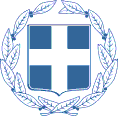 ΕΛΛΗΝΙΚΗ ΔΗΜΟΚΡΑΤΙΑ                               ΛΙΒΑΔΕΙΑ   17 /3/2023   
ΝΟΜΟΣ ΒΟΙΩΤΙΑΣ                                            Αριθ. Πρωτ :  5235ΔΗΜΟΣ ΛΕΒΑΔΕΩΝ                                     Δ/ΝΣΗ: ΔΙΟΙΚΗΤΙΚΩΝ ΥΠΗΡΕΣΙΩΝ                                                         ΤΜΗΜΑ: ΥΠΟΣΤΗΡΙΞΗΣ ΠΟΛΙΤΙΚΩΝ ΟΡΓΑΝΩΝ ΓΡΑΦΕΙΟ: ΔΗΜΟΤΙΚΟΥ ΣΥΜΒΟΥΛΙΟΥ
Τ. Δ/νση:     Σοφοκλέους 15                              Τ.Κ.:           32131 ΛΙΒΑΔΕΙΑ                                               
Πληρ.:  Μπαλάσκα Αγγελική                                                    
Τηλ.:     2261350885                                                                  FAX :      2261350811                                                                            
Email:  mpalaska@livadia.gr                                                                                 ΠΡΟΣΚΛΗΣΗ     ΠΡΟΣ:  Α) Τo Δήμαρχο Λεβαδέων :  ΤΑΓΚΑΛΕΓΚΑ ΙΩΑΝΝΗ               Β) Τα τακτικά μέλη του Δημοτικού Συμβουλίου Λεβαδέων Με την παρούσα, σας προσκαλούμε  να συμμετάσχετε σε  κατεπείγουσα* συνεδρίαση του Δημοτικού Συμβουλίου, που θα γίνει την  17/3/2023 , ημέρα  Παρασκευή    και ώρα  15:30 , η οποία λόγω των κατεπειγόντων μέτρων που έχουν ληφθεί για την αποφυγή της διάδοσης του κορωνοϊού COVID-19  θα πραγματοποιηθεί ΔΙΑ ΠΕΡΙΦΟΡΑΣ κατ΄εφαρμογήν: α)  των διατάξεων του άρθρου   74 του Ν. 4555/2018 (αντικατάσταση του άρθρου 67 του Ν. 3852/2010) , β) Τις διατάξεις της υπ΄αριθμ 375/2022 εγκυκλίου του ΥΠ.ΕΣ. (ΑΔΑ: Ψ42Π46ΜΤΛ6-4ΙΓ) «Λειτουργία Δημοτικού Συμβουλίου»γ)  Τις διατάξεις της υπ΄αριθμ 380/2022 εγκυκλίου του ΥΠ.ΕΣ. (ΑΔΑ: ΩΖ2Χ46ΜΤΛ6-97Χ) «Κατάργηση των διατάξεων του άρθρου 67 του ν. 4830/ 2021 (Α’ 169) αναφορικά με τους τρόπους λήψης αποφάσεων των συλλογικών οργάνων των δήμων και των διοικητικών συμβουλίων των εποπτευόμενων νομικών τους προσώπων.»δ) Τις διατάξεις του άρθρου 78 του Ν.4954/22  « Λήψης αποφάσεων των συλλογικών οργάνων Ο.Τ.Α. και των διοικητικών συμβουλίων των εποπτευόμενων νομικών προσώπων τους – κατά το διάστημα ισχύος των μέτρων αποφυγής της διάδοσης του κορωνοϊού COVID -19»   Μαζί με την πρόσκληση σας αποστέλλονται οι εισηγήσεις σε μορφή scan στα προσωπικά σας   e-mail   Σε περίπτωση που κάποιοι δημοτικοί σύμβουλοι δεν διαθέτουν προσωπικό e-mail , τόσο η πρόσκληση όσο και οι σχετικές εισηγήσεις   θα αποσταλούν στα   κατά τόπους γραφεία των Κοινοτήτων διαμονής τους .Τα   θέματα  της ημερήσιας διάταξης είναι :Έγκρισης δαπάνης ταφής απόρου δημότη Πρόσκληση για συμμετοχή του Δήμου Λεβαδέων  στα «ΟΤΑ Awards:Βραβεία Οργανισμού  Τοπικής Αυτοδιοίκησης 2019-2023» Η ΠΡΟΕΔΡΟΣ ΤΟΥ ΔΗΜΟΤΙΚΟΥ ΣΥΜΒΟΥΛΙΟΥΚΑΡΑΒΑ ΧΡΥΣΟΒΑΛΑΝΤΟΥ ΒΑΣΙΛΙΚΗ (ΒΑΛΙΑ )       * Το κατεπείγον της δια περιφοράς συνεδρίασης  είναι ότι σύμφωνα α)με την ληξιαρχική πράξη θανάτου από το Ληξιαρχείο του Δήμου η ταφή του  άπορου  αποβιώσασας  Ν…Π.. του  Λ..είναι στις 18/3/2023  β) Οσον αφορά το δεύτερο θέμα   έγκειται στο γεγονός ότι η καταληκτική ημερομηνία για την υποβολή των υποψηφιοτήτων είναι η 31η Μαρτίου 2023 Μαζί με την πρόσκληση σας  αποστέλλεται η  εισήγηση σε μορφή scan καθώς και πίνακας με το   μοναδικό θέμα  της ημερήσιας διάταξης , όπου   θα συμπληρώσετε την επιλογή σας για το κατεπείγον της πρόσκλησης και της συνεδρίασης καθώς και  την έγκριση του ή μη του θέματος . Έχετε την δυνατότητα να βάλετε ναι, όχι , λευκό αλλά και παρατηρήσεις   Τυχόν διευκρινιστικές ερωτήσεις για το συγκεκριμένο θέμα της ημερήσιας διάταξης ,  παρακαλούμε να κατατεθούν εγκαίρως στο    e-mail:ampalaska@livadia.gr  , το αργότερο μέχρι την  ΠΑΡΑΣΚΕΥΗ και ώρα 14:00    Οι συμπληρωμένοι πίνακες ψηφοφορίας θα επιστραφούν την ΠΑΡΑΣΚΕΥΗ το αργότερο μέχρι και ώρα 15:00 με e-mail, στο γραφείο Υποστήριξης Πολιτικών Οργάνων e-mail: ampalaska@livadia.gr και μετά θα καταχωρηθεί το αποτέλεσμα για κάθε θέμα , ανάλογα με την ψήφο των μελών, όπως αυτή   καταγράφεται στους πίνακες.   1. ΚΑΛΟΓΡΗΑ ΑΘΑΝΑΣΙΟ2. ΜΗΤΑ ΑΛΕΞΑΝΔΡΟ3.ΤΣΕΣΜΕΤΖΗ ΕΜΜΑΝΟΥΗΛ   4.  ΔΗΜΟΥ ΙΩΑΝΝΗ  5. ΑΠΟΣΤΟΛΟΥ ΙΩΑΝΝΗ  6. ΣΑΚΚΟ ΜΑΡΙΟ  7. ΝΤΑΝΤΟΥΜΗ ΙΩΑΝΝΑ   8. ΜΕΡΤΖΑΝΗ  ΚΩΝΣΤΑΝΤΙΝΟ 9. ΓΙΑΝΝΑΚΟΠΟΥΛΟ  ΒΡΑΣΙΔΑ  10. ΣΑΓΙΑΝΝΗ  ΜΙΧΑΗΛ  11. ΠΟΥΛΟΥ ΠΑΝΑΓΙΟΥ (ΓΙΩΤΑ)  12. ΓΑΛΑΝΟ ΚΩΝΣΤΑΝΤΙΝΟ 13. ΚΑΠΛΑΝΗ ΚΩΝΣΤΑΝΤΙΚΟ 14. ΤΟΛΙΑ  ΔΗΜΗΤΡΙΟ 15. ΤΖΟΥΒΑΡΑ ΝΙΚΟΛΑΟ 16. ΦΟΡΤΩΣΗ ΑΘΑΝΑΣΙΟ 17. ΚΑΡΑΛΗ ΧΡΗΣΤΟ 18. ΠΑΠΑΙΩΑΝΝΟΥ ΛΟΥΚΑ 19. ΠΟΥΛΟ ΕΥΑΓΓΕΛΟ20. ΚΟΤΣΙΚΩΝΑ  ΕΠΑΜΕΙΝΩΝΔΑ 21. ΑΡΚΟΥΜΑΝΗ ΠΕΤΡΟ 22. ΜΠΡΑΛΙΟ ΝΙΚΟΛΑΟ 23. ΓΕΡΟΝΙΚΟΛΟΥ ΛΑΜΠΡΙΝΗ      24. ΤΣΙΦΗ  ΔΗΜΗΤΡΙΟ 25. ΚΑΛΕΑ ΑΝΔΡΟΜΑΧΗ26. ΑΛΕΞΙΟΥ ΛΟΥΚΑ 27. ΚΑΡΑΜΑΝΗ  ΔΗΜΗΤΡΙΟ                28. ΠΛΙΑΚΟΣΤΑΜΟ ΚΩΝΣΤΑΝΤΙΝΟ 29. ΧΕΒΑ ΑΘΑΝΑΣΙΑ ( ΝΑΝΣΥ)  30. ΤΟΥΜΑΡΑ  ΒΑΣΙΛΕΙΟ 31.  ΣΠΥΡΟΠΟΥΛΟ  ΔΗΜΟΣΘΕΝΗ 32. ΚΑΤΗ ΧΑΡΑΛΑΜΠΟ Γ) Τους  Πρόεδρους των  Κοινοτήτων: Δ.Ε ΔΑΥΛΕΙΑΣΔ.Ε ΚΟΡΩΝΕΙΑΣΔ.Ε ΚΥΡΙΑΚΙΟΥΔ.Ε ΛΙΒΑΔΕΙΑΣΔ.Ε ΧΑΙΡΩΝΕΙΑΣ